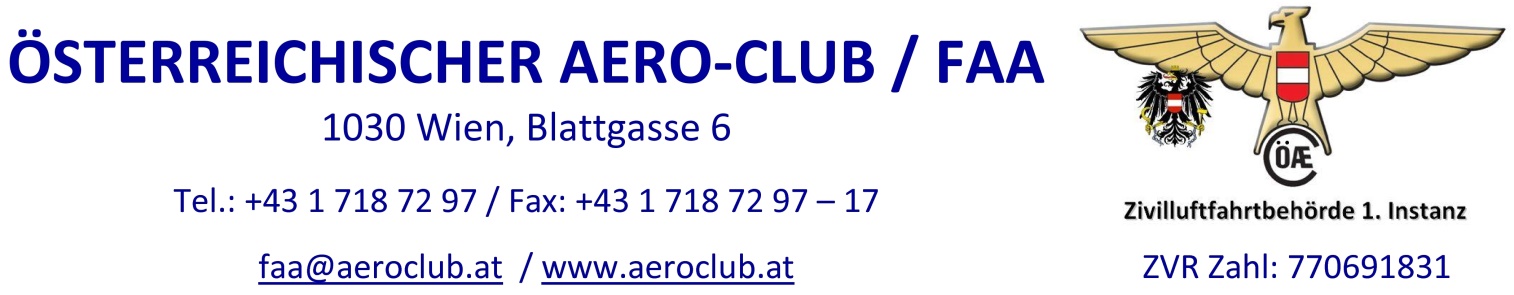 Application for approval to operate a model aircraftWith a maximum flight mass of more than 25 kg up to and including 150 kgaccording to § 24c (3) LFG 1957 idgFon the basis of a foreign approval/permitPersonal data of the applicantData of model aircraft  Type of model:	   Fixed wing /S	   Rotorcraft /R	   Balloon /B		   Airship /LImpulsion:	   without		   Combustion		   Electric drive	   others	   Piston engine	   Turbine		   Impeller		   othersRequired documents (acc. to Airworthiness-Note LTH_OeAeC_MFT-01), attached to the application:	Three side view of the model aircraft indicating main dimensions and photo	Proof of identity (Copy of ID or passport)	Foreign approval/permitIf for authorization necessary, further documents will be submitted on request of the authority.Charges:	TP20A administrative charge (link to Gebührenordnung)€ 14,30 fixed charge + postageInformation:	An invoice referring to Austrian law and tarif of the Austrian Aero-Club will be sent with licence validation.NameSurnameDate of birthDate of birthDate of birthPlace of birthPlace of birthPlace of birthNationalityNationalityNationalityNationalityProfessionAdressAdress State, ZIP, City, Street State, ZIP, City, Street State, ZIP, City, Street State, ZIP, City, Street State, ZIP, City, Street State, ZIP, City, Street State, ZIP, City, StreetE-MailPhonePhoneMake / ModelMake / ModelS/NMax. flight mass        kgSelf madeReady to flyReady to flyReady to flyPlace and datePlace and dateSignature of applicant